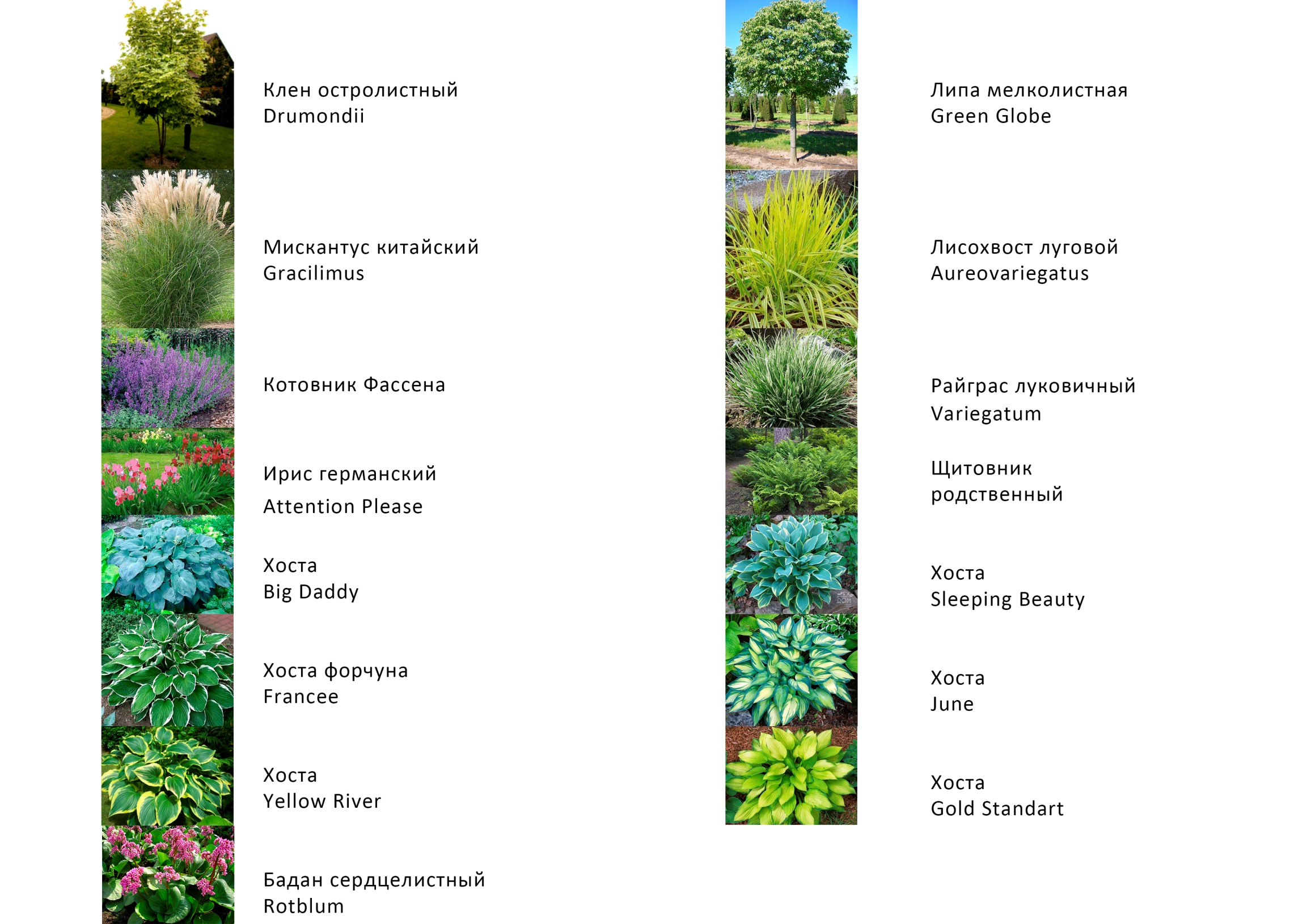 Сметная ведомость выставочного сада «Импровизация»Сметная ведомость выставочного сада «Импровизация»Сметная ведомость выставочного сада «Импровизация»Сметная ведомость выставочного сада «Импровизация»Сметная ведомость выставочного сада «Импровизация»Сметная ведомость выставочного сада «Импровизация»  №НаименованиеЕд. изм.Кол-воЦена за ед., руб.Стоимость,руб.Деревья, кустарники, травянистые растенияДеревья, кустарники, травянистые растенияДеревья, кустарники, травянистые растенияДеревья, кустарники, травянистые растенияДеревья, кустарники, травянистые растенияДеревья, кустарники, травянистые растения 1Клен остролистный Drumondiiшт.48 00032 000 2Липа мелколистная Green Globeшт.38 00024 000 3Мискантус китайский Gracilimusшт.117007 700 4Щитовник родственныйшт.77004 900 5Хоста Big Daddyшт.2400800 6Хоста Sleeping Beautyшт.72501 750 7Хоста Yellow Riverшт.3250750 8Хоста Gold Standartшт.3300900 9Хоста Juneшт.44501 80010Хоста форчуна Franceeшт.34501 35011Ирис германский Attention Pleaseшт.35001 50012Лисохвост луговой Aureovariegatusшт.64002 40013Райграс луковичный Variegatumшт.112502 75014Бадан сердцелистный Rotblumшт.320060015Котовник Фассенашт.38002 400Итого по разделу:Итого по разделу:Итого по разделу:Итого по разделу:Итого по разделу:85 600МатериалыМатериалыМатериалыМатериалыМатериалыМатериалы 1Газон рулонныйм29025022 500 2Щебень декоративный «синий» 20-40 ммм30.79 0006 300 3 Щебень декоративный «белый» 5-20 ммм318 0008 000 4Грунт растительныйм3103003 000 5Бордюр пластиковыйм.п.351404 900 6Доска деревяннаям.п.2120420 7Камень «кварцит серебристый»м296505 850 8МАФ «Ноты» сталь80 000Итого по разделу:Итого по разделу:Итого по разделу:Итого по разделу:130 970РаботыРаботыРаботыРаботыРаботыРаботы 1Планировка, подсыпка растительного грунта, монтаж бордюровм28430025 200 2Укладка рулонного газонам29020018 000 3Устройство отсыпки из декоративного щебня, укладка камням2263007 800 4Посадка растенийм23050015 000 5Демонтаж садам28420016 800 6Транспортные расходы15 000Итого по разделу:Итого по разделу:Итого по разделу:Итого по разделу:Итого по разделу:97 800Итого по смете:Итого по смете:Итого по смете:Итого по смете:Итого по смете:314 370